Контрольная работа по математике в 6 классВычислите: 267960 : 870 Расположите в порядке возрастания числа: 1,275; 0,128; 1,281; 12,82; 1,027Найти скорость пешехода, если путь 42 км он прошел за 10 часов. Округлите 2,34789 до десятых 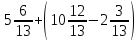 Вычислить: Секцию по каратэ посещает 40 детей. Из них 20% составляют девочки.Сколько девочек посещают секцию каратэ?  Вычислите площадь прямоугольника, если его ширина 1,9 дм, а длина вдвое больше.Решите уравнение 4,2х + 0,3х = 13,5Найти значение выражения: 8 – 0,026 : 0,4 + 0,16 ∙ 4,5Собственная скорость теплохода 24,5 км/ч, скорость течения реки 1,3 км/ч.Сначала теплоход 0,4ч плыл по озеру, а затем 3,5ч по реке против течения. Какой путь прошёл теплоход за всё это время?